CE2 Lecture-compréhension		La Fondation de Rome			 ch3 p 1 / 5CE2 Lecture-compréhension		La Fondation de Rome			 ch3 p 2 / 5CE2 Lecture-compréhension		La Fondation de Rome			 ch3 p 3 / 5CE2 Lecture-compréhension		La Fondation de Rome 			ch3 p 4 / 5Compréhension : 1 / « Amulius fut contraint de se jeter dans la bataille. » Le roi Amulius se bat contre Rémus. Une discussion s’engage entre eux alors que le combat fait rage. Imaginer une suite à ce dialogue.Recopie  les passages qui montrent l’attitude au combat des deux adversaires.Le roi Amulius :Rémus :2 / De quoi parlent les deux combattants ?3 / Le ton de la discussion (la façon de parler)  est-il agressif ou courtois ? Justifie ta réponse.CE2 Lecture-compréhension		La Fondation de Rome 			ch3 p 4 / 54 / Le récit de FaustulusNumitor demande à Faustulus de lui raconter la découverte des deux jumeaux.Ecris le récit de cette découverte en t’aidant du texte du chapitre 3Accouru au palais, Faustulus raconta comment il avait trouvé les deux jumeaux.5 /  Quel renseignement important, donné par Faustulus permet à Numitor de trouver l’origine des jumeaux.1510152025Chapitre  3 Un prisonnier royal Le temps d'arriver au palais, Romulus et Rémus se retrouvèrent à la tête d'une véritable armée improvisée. Effrayés, certains gardes royaux s'enfuirent devant eux. D'autres se battirent avec l'énergie du désespoir.Amulius fut contraint de se jeter dans la bataille. Entouré de sa garde rapprochée, il sautillait sur ses jambes grassouillettes, une épée dans chaque main. En face de lui, un jeune homme se battait avec fougue. Son glaive semblait voler de tous les côtés à la fois. Il réussissait à tenir tête à plusieurs soldats ! Le roi l'interpella d'une voix plaintive. Peut-être voulait-il l'amadouer ?- Tu as du courage, jeune homme ! Quel âge as-tu ?- Environ quinze ans, répondit Rémus en ferraillant. Je ne connais pas la date exacte de mon anniversaire. Nous avons été abandonnés à la naissance, mon frère jumeau et moi.Des jumeaux abandonnés à la naissance, il y a quinze ans ! Le cerveau royal se mit à calculer à toute vitesse. Sous sa toge, les jambes d'Amulius se mirent à flancher. Il comprit la terrible vérité. Terrible pour lui, bien sûr.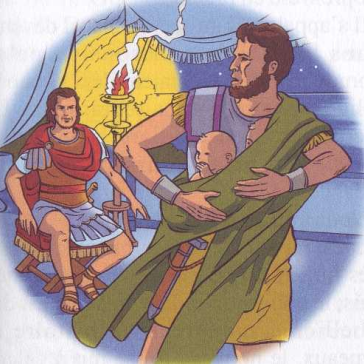 II y a quinze ans, il avait ordonné à un serviteur de faire disparaître des jumeaux nouveau-nés, les enfants de sa nièce. fougue : ardeur, vivacitéamadouer : être aimable avec quelqu'un pour obtenir quelque choseferrailler: se battre à l'épée avec énergieflancher : faiblir303540455055Le serviteur avait dû le trahir... et abandonner les bébés quelque part au lieu de les tuer.Perturbé, le roi Amulius n'avait pas vu venir une nouvelle attaque de Rémus. D'un coup de glaive porté à sa poitrine, le jeune homme tua le tyran.Aussitôt, les soldats qui avaient peur du roi, mais ne l'aimaient pas, cessèrent de se battre. Les insurgés étaient victorieux. Quelle liesse !- Bon débarras ! s'écria un villageois.- Quel horrible tyran c'était !- Vous vous souvenez qu'il avait jeté son propre frère en prison ?- Il s'appelait Numitor. Qu'est-il devenu ? Dans les sinistres prisons du palais, Romulus et Rémus étaient déjà occupés à délivrer tous ceux qui s'y trouvaient. L'un d'entre eux, un vieillard hirsute et en loques, fut porté en triomphe par les villageois.- Nous avons retrouvé Numitor !- C'est lui qui doit devenir notre roi !Dès qu'il fut rassasié, lavé, rasé, vêtu de frais, le nouveau roi demanda le récit de la rébellion. En apprenant l'histoire des jumeaux, le nouveau roi se mit à calculer comme l'avait fait Amulius. Animé d'un fol espoir, Numitor ordonna :Que l'on fasse venir le berger qui a découvert les bébés abandonnés !Accouru au palais, Faustulus raconta comment il les avait trouvés, nourris par une louve, au pied d'un figuier en fleur.Mais oui ! murmura Numitor. La louve est une créature du dieu Mars... perturbé : troubléun insurgé: une personne qui s’est révoltéla liesse: grande joie exprimée par une foulehirsute : à la barbe et aux cheveux en batailledes loques : des vêtements déchirés et usésrassasié : dont la fin a été satisfaite606570De même que la floraison des arbres au printemps ! (En effet, pour le peuple latin, Mars était le dieu de la Guerre, mais aussi celui du réveil de la nature après l'hiver.)Romulus et Rémus, vous êtes mes petits fils ! Les fils de ma fille Rhéa Silvia!Ebahis, les jumeaux pressèrent le nouveau  roi de questions :- Qu'est devenue notre mère ?- Qui est notre père ?Et le dieu Mars, que vient-il faire dans notre histoire ?Nuumitor rassembla ses souvenirs.Je vais vous raconter tout ce que je sais. Fascinés, Romulus et Rémus s'assirent au pied du trône pour l'écouter.ébahi: très étonnéfasciné: captivéun trône : un siège surélevé sur lequel s'assied un roi du troupeau volé au berger de l’âge de Rémus de l’habileté du roi du courage de Rémus des origines du jeune homme